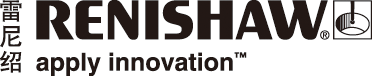 QuantAM处理增材制造加工文件 — 2017版更新软件现已推出雷尼绍的金属增材制造 (AM) 系统采用了激光粉末床熔化技术，2015年11月，雷尼绍正式发布了专门用于该系统的加工文件处理软件QuantAM。QuantAM软件提供直观的操作流程和方便的浏览功能。只需四个步骤 — 从零件摆放到支撑，再到布局和检查 — 用户便可导入CAD数据并创建可供增材制造系统使用的加工文件。该软件是专门为雷尼绍金属增材制造系统设计的，可以更加紧密地集成到机器控制软件中，并且能够准确、快速地查看雷尼绍增材制造系统的所有加工文件，包括来自第三方软件包的文件。 用户可首先确定待加工零件的摆放位置，然后添加、导入及编辑所需的支撑结构。加工托盘上的多个组件可具有各自不同的材料特性，用户可有效配置并按切片逐一详细检查这些组件，然后将加工文件发送至雷尼绍金属增材制造系统。QuantAM还可用作指导完成增材制造设计 (DfAM) 流程的工具，帮助客户充分发掘金属增材制造的优势。QuantAM 2017版软件还新增了多种有用的功能，包括可编辑的角度支撑、树状与群集支撑（可将其应用到模型的特定区域，从而获得最佳支撑效果）。软件提供了一个方便的浏览界面工具 — Navicube，便于用户旋转零件及选择视图。用户可创建零件群集（又称堆叠零件），以充分利用加工空间。QuantAM 2017保留了开放参数编辑工具，并持续对其功能进行扩展，因此用户可自主优化机器设置，以适应待处理的材料和几何形状。  QuantAM 2017的一个主要新功能，便是允许用户在编辑加工文件时修改加工参数，同时允许用户在精细至激光加工路径这一级别添加、减少或平移零件。雷尼绍金属增材制造系统的所有用户均可按月订购QuantAM加工文件处理软件，我们还为获得使用许可的用户提供培训和全面技术支持。雷尼绍不断履行着“鼓励创新并提供前沿技术”的使命，而令制程控制软件更精简、更高效便是其中的组成部分；雷尼绍致力于为创新制造技术提供端到端解决方案，并支持将金属增材制造技术合理、有机地整合到生产环境中 — 预计今年将有更多的相关软件发布。详情请访问www.renishaw.com.cn/quantam完关于雷尼绍雷尼绍公司 (Renishaw plc) 是世界测量和光谱分析仪器领域的领导者。我们开发的创新产品可显著提高客户的经营业绩 — 从提高制造效率和产品质量、极大提高研发能力到改进医疗过程的功效。我们的产品可广泛应用于机床自动化、坐标测量、增材制造、比对测量、拉曼光谱分析、机器校准、位置反馈、口腔CAD/CAM、形状记忆合金、大尺寸范围测绘、立体定向神经外科和医学诊断等领域。在所有这些领域，我们的目标都是成为长期合作伙伴，不管现在还是将来，都始终如一地提供满足客户需求的优异产品，并提供快捷、专业的技术和商业支持。了解详细产品信息，请访问雷尼绍网站：www.renishaw.com.cn关注雷尼绍官方微信（雷尼绍中国），随时掌握相关前沿资讯：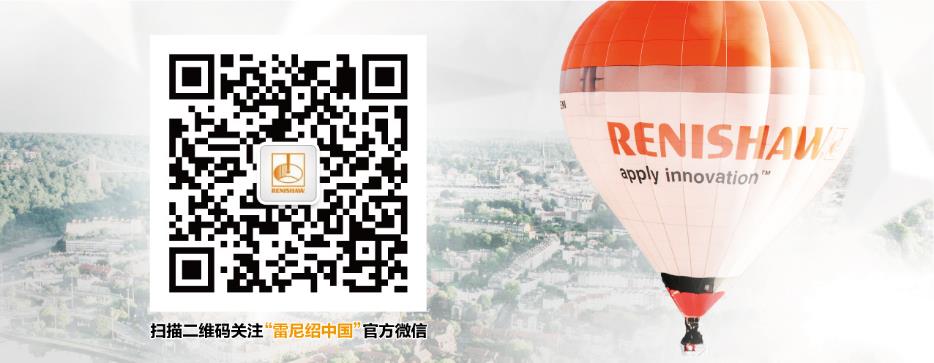 